Chapter 15 - Classification Systems- KEY15-1 1. Scientists have identified more than 2.5 million kinds of organisms.  It is estimated that there may be another 20 million or so unidentified species on Earth.15-22. The names have been based by using Latin or ancient Greek words.3. Binomial Nomenclature is the naming system, which uses a two-name system for giving a scientific name to an organism.  This naming system was developed by Carolus Linnaeus a Swedish botanist.4. a) Common Name: Red Maple	b) Scientific Name: Acer rubrum	c)  Genus name: Acer	d) Species name: rubrum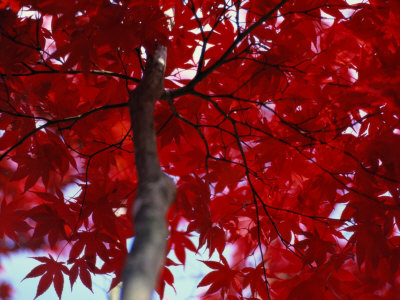 5. a) rubrum is Latin for RED, and it is has a RED leaf.b) palmatum is Latin for hand/palm, and this tree has a leaf that looks like a human hand.6. When writing the scientific name for an organism, one must remember that the first letter in the genus name must be capitalized, while the first letter in the species name must be lower-case. Ex. Acer rubrumAND IT SHOULD BE ITALISIZED !7. For Humans, the best is D) – Homo sapien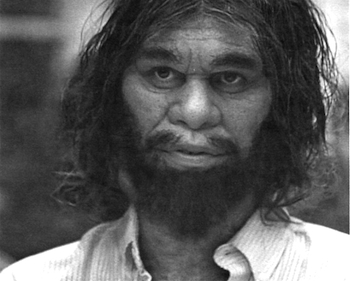 8. A spotted skunk is correctly termed a Spilogale putorius. This name translates as follows:a) Spilogale: Spotted Weaselb) putorius : Smelly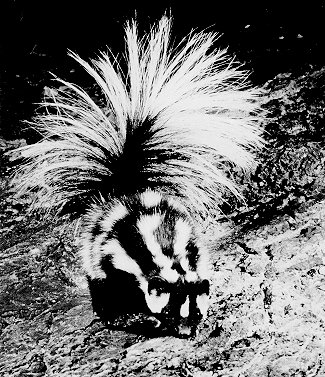 9. "Putrid" means decomposed rotten and foul smelling.10. Taxonomy is the science of naming organisms and assigning them to groups. – Classifying LIFE11. A taxon is a group/category into which organisms can be classified.  The smallest (most specific) taxon is the species.12. The seven main taxa are as follows:	   MOST			GENERAL		1) Kingdom				2) Phylum						3) Class						4) Order						5) Family	   MOST			6) Genus	SPECIFIC			7) Species 13. Mnemonic for the 7 Taxa of classification:King Phillip Came Over For Green StockingsKings Play Calgary On Friday, Gretzky Scores14.  In figure 15-5a) KINGDOM Animalia : Fox, Black Bear, Starfish, Squirrel, Polar Bear, Rattle Snake an Alaskan Brown Bearb) In PHYLUM Chordata, the starfish has been deleted because it does not contain a backbone with spinal cord.c) In CLASS Mammalia, the rattlesnake has been deleted because it is cold-blooded, lays eggs, and lacks hair or fur.d) A carnivore is an animal that only eats meat. In the ORDER Carnivora, the squirrel has been deleted as it is not a carnivore.e) The black bear, the polar bear and the Alaskan brown bear all belong to the FAMILY Ursidae (bear).f) The Latin name for each constellation is, Ursa Major and Ursa Minor. Those constellations look a bit like bears, one larger than the other.g) The scientific name for the Alaskan brown bear is "Ursus arctos".  * Other scientific names:	Polar bear = Ursus maritimus	Black bear = Ursus americanus	Grizzly bear = Ursus horribilus15. All wild and domestic cats belong to the family: Felidae. More commonly people use the word "feline"15-316. Taxonomists consider three things when grouping organisms according to their evolutionary relationships:a) Their homologous structures/morphologyb) Their embryonic stage similaritiesc) The fossil record.- Now the focus has shifted to DNA analysis.17. According to the similarities in Cytochrome c molecules the closest evolutionary relationship is that between a Rattlesnake and a Tuna.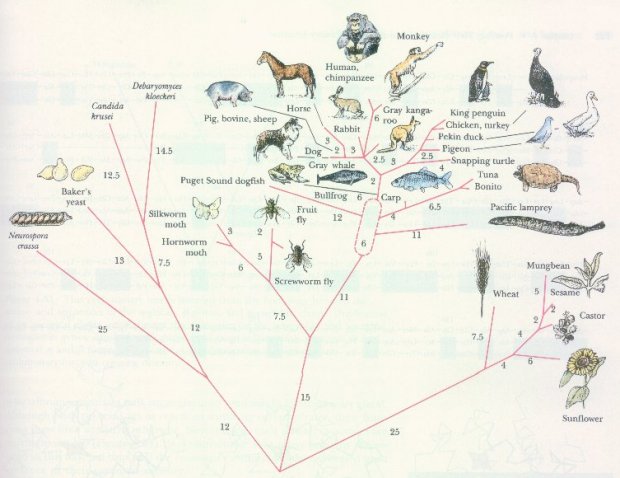 15-418. Most modern taxonomic systems use SIX Kingdoms.19. The six kingdoms:A) – ArchaebacteriaB) – EubacteriaC) – ProtistaD) – FungiE) – PlantaeF) – Animalia20. Prokaryotic cells are only found in Arachaebacteria and Eubacteria.21. Kingdom Protista
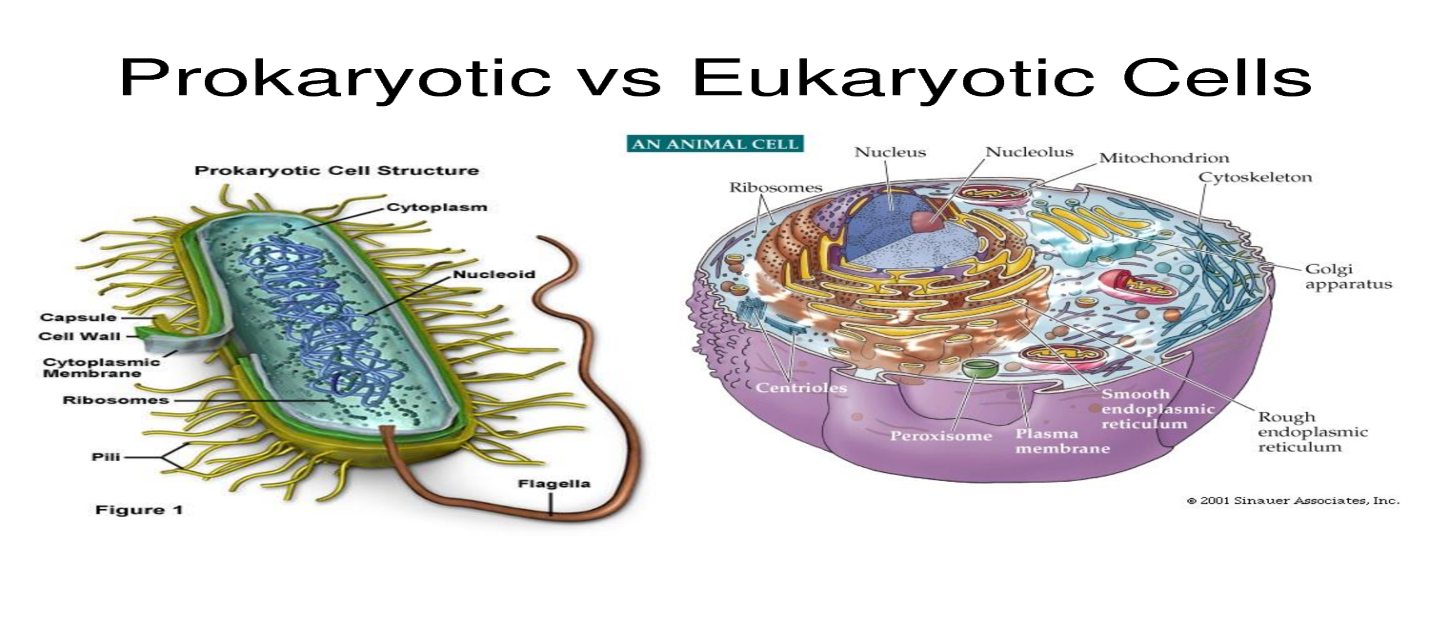 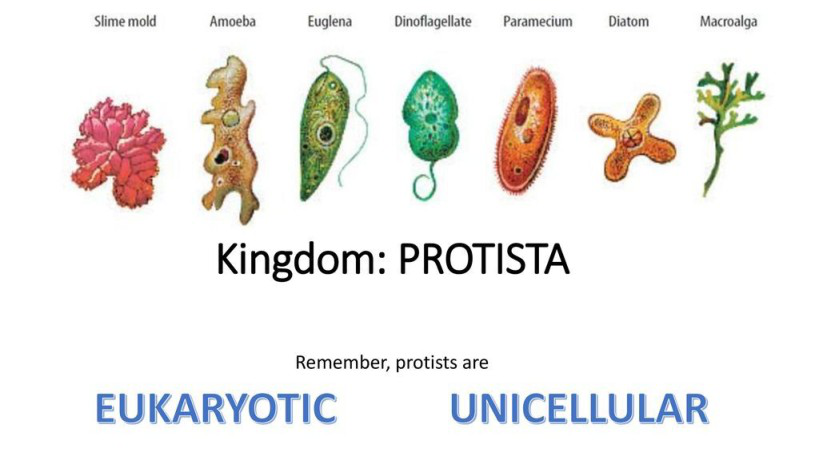 22. Mushrooms and yeast etc are organism with those characteristics and they belong to Kingdom Fungi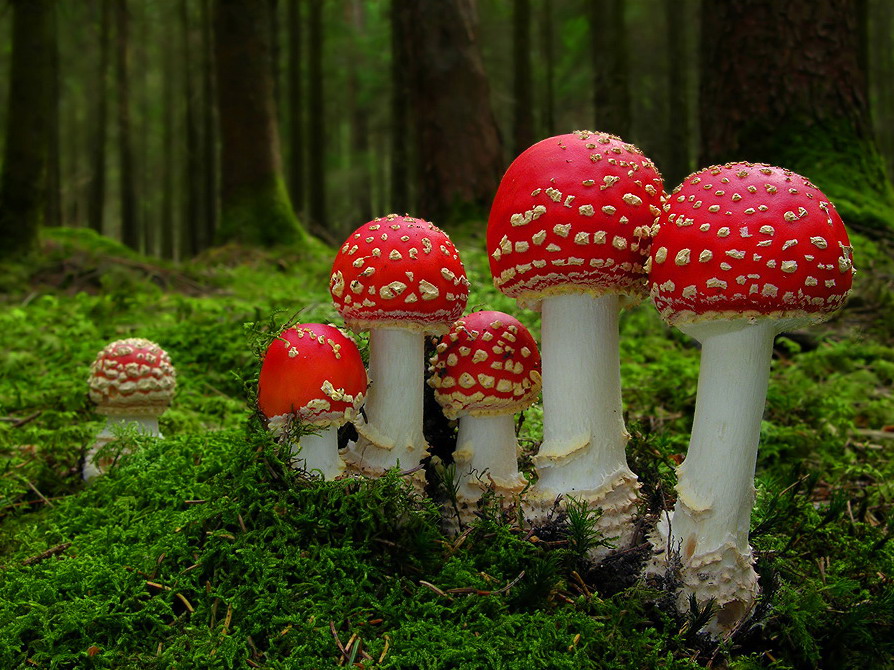 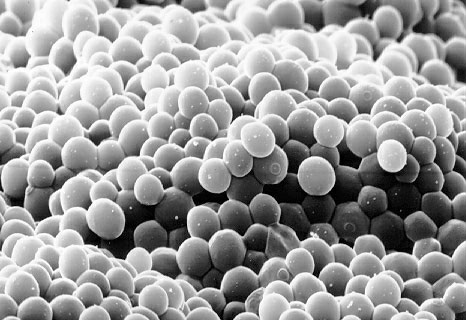 23. Kingdom PLANTAE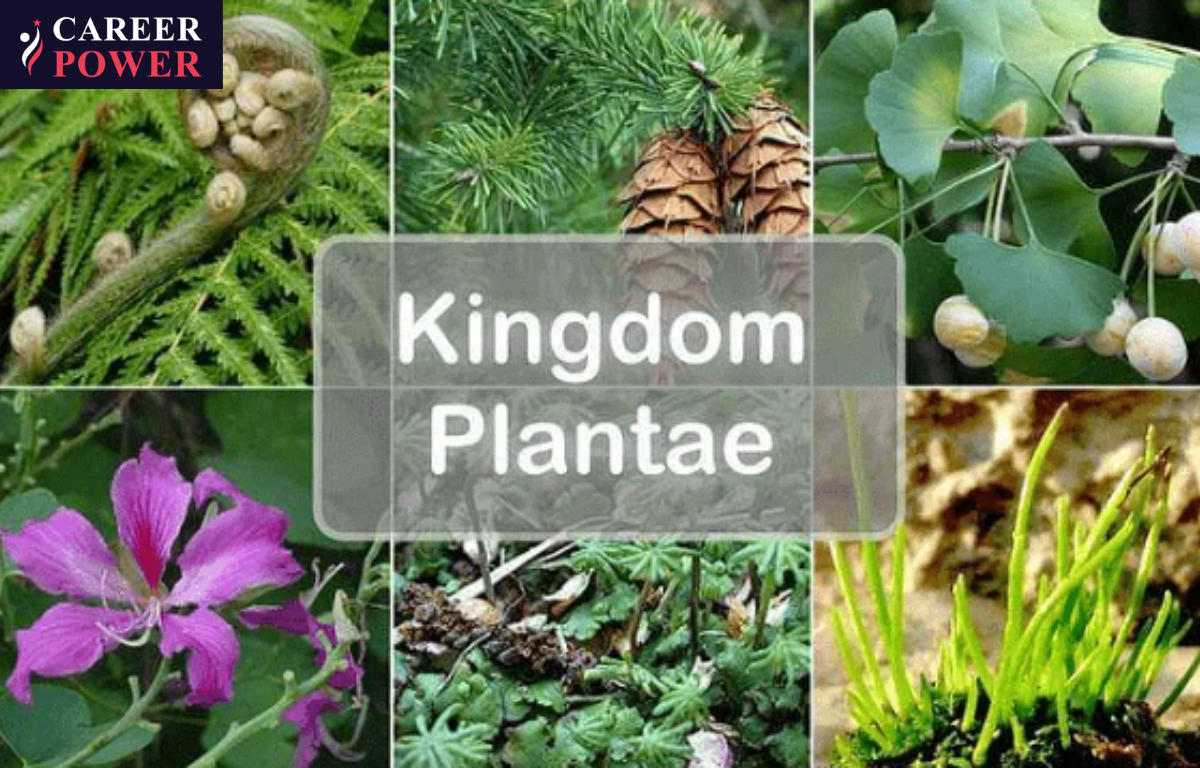 24. Kingdom ANIMALIA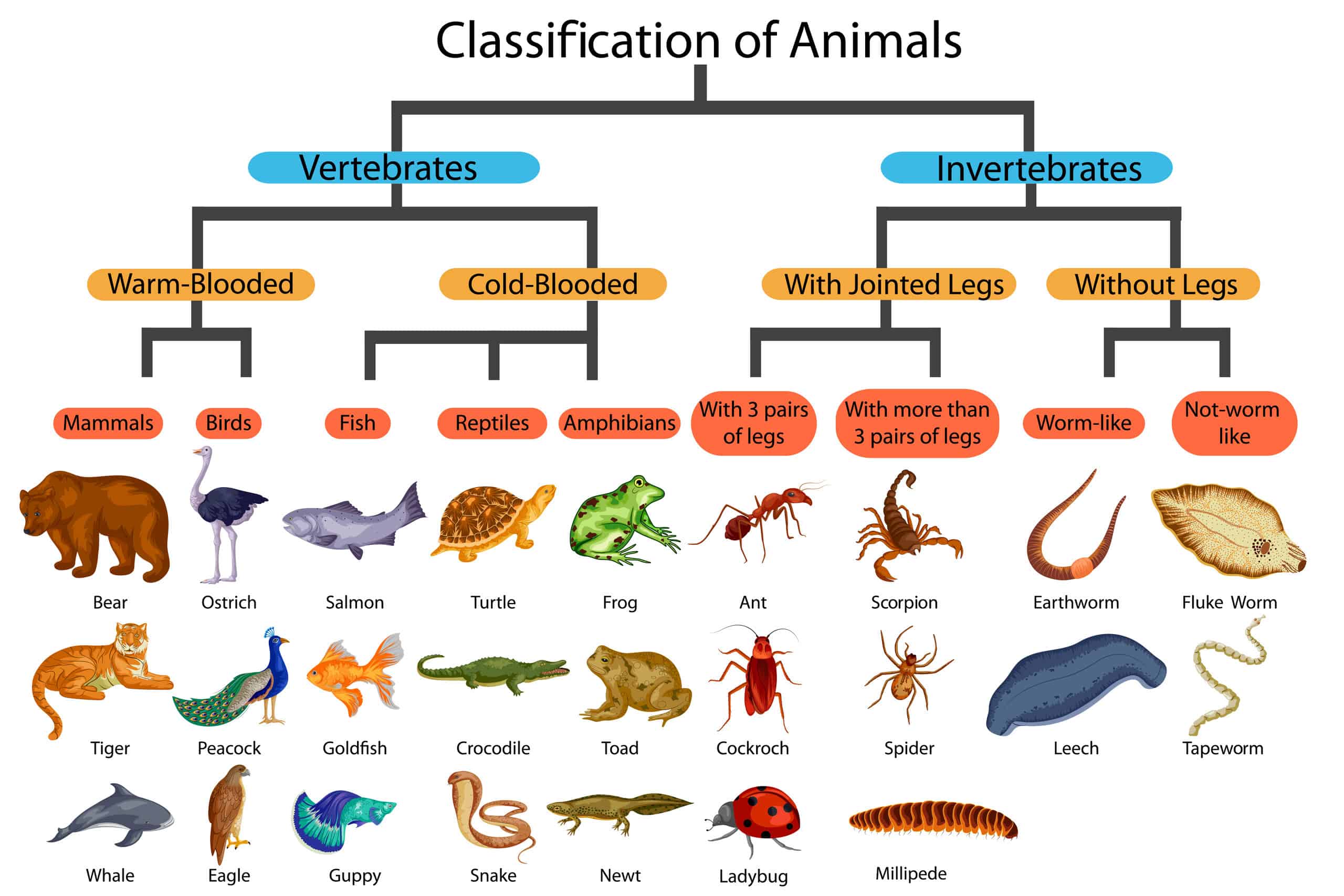 